Муниципальное казенное дошкольное образовательное учреждение Северного района Новосибирской области детский сад «Сказка»Реализация идей ФГОС в педагогической практикеВоспитатель первой квалификационной категории                                  Фулавкина  Наталья  ВасильевнаСеверное, 2018Мастер-класс на тему «Организация опытно-экспериментальной деятельности в условиях реализации ФГОС ДО». Цель: повышение  уровня  профессиональной компетентности  педагогов по экспериментально-исследовательской деятельности.Задачи: -Познакомить слушателей, как можно использовать опыт в экспериментальной деятельности.- Развивать познавательный интерес к окружающему миру, умение делиться приобретенным опытом с другими людьми.- Распространять  собственный педагогический опыт.Ход мастер-класса:- Здравствуйте, уважаемые коллеги. Я рада вас видеть на своём мастер-классе. - Конфуций когда-то говорил:«То, что я услышал, я забыл.То, что я увидел, я помню.То, что я сделал, я знаю»! - Предлагаю посмотреть видеоролик и подумать, каким видом деятельности заняты дети? (просмотр видеоролика)- Итак, каким видом деятельности заняты дети? -Все ваши ответы верны. Одним словом, дети заняты опытно-экспериментальной деятельностью.- Уважаемые коллеги, как вы думаете, что развивает у ребёнка экспериментирование?  (раздать карточки с высказываниями)  - Слово "эксперимент" с  греческого языка означает "проба, опыт".- Детство - это период для  поиска ответов на самые разные вопросы. Ребёнок  знакомится окружающим миром – руками, глазами, языком, носом. Он радуется даже самому маленькому открытию. Одна из важнейших задач современного образования и условий  реализации ФГОС ДО -  развитие исследовательских способностей ребёнка.- В прошлом году я реализовала рабочую программу  по познавательному развитию «Капельки»  во 2 младшей группе  «Ладушки»Одной из задач программы  являлась:Расширить  представления о предметах и явлениях природы посредством опытно-экспериментальной деятельности. - Знания детей о предмете, полученные в результате собственного эксперимента, значительно прочнее и надёжнее, чем  тех сведений, что получены репродуктивным путём.       - В течение года дети экспериментировали с разными видами овощей и      фруктов. Учились  различать овощи по форме, цвету, вкусу, твердости.- Наблюдали за ростом и развитием растений (лук и цветы бархатцы). Учились делать выводы, какие условия необходимы для их комфортного пребывания в нашем уголке.Дети экспериментировали  с природным материалом:-водой, -снегом,- воздухом,-глиной.- В рамках опытно-экспериментальной деятельности был реализован проект «Снег вредный или полезный». В начале года была проведена диагностика, по итогам которой были выявлены следующие результаты, представленные на данном слайде.не сформировано- 6  (29%)                                       На стадии развития -15 (71%)Сформировано-   0           На конец года показатель вырос  на 45% . не сформировано- 0На стадии развития -11 (55%)сформировано – 9 (45%) Сравнивая результаты диагностики, можно с уверенностью сказать, что у детей:Расширились  представления о предметах и явлениях природы;Сформированы  навыки любознательности, творческих способностей, познавательной активности; Развита наблюдательность, умение сравнивать.Имеют первичные представления о свойствах воды, песка, снега и т.д.	- Опытно-экспериментальная деятельность наиболее показательна в игровой  деятельности. И сегодня я хочу поделиться опытом, показать вам некоторые виды экспериментирования, которые можно использовать в работе с детьми. Поэтому тема моего мастер-класса «Организация опытно-экспериментальной деятельности в условиях реализации ФГОС ДО».- Для работы мне понадобится фокус-группа из 4 человек. Приглашаю вас на сцену. Уважаемые участники мастер-класса,  я вам каждому выдаю инструкцию. Ознакомьтесь с ней, пройдя к столу.      Большинство  детей очень любят  слушать сказки.  Предлагаю провести  экспериментирование  в этом жанре, поскольку считаю  это эффективным  методом. Детям легче воспринимать и  понимать новую информацию в форме -  сказки.  - Сказка называется «Приключения Маши».Начинается сказка. Жила была девочка Маша. Она была очень любознательная. Вот однажды она узнала, что вокруг много, много интересного. Маша решила отправиться в путешествие. Шла она, шла и увидела небольшой водоём. А в этом водоеме удивительные цветы растут. Когда солнышко просыпается и цветы распускаются.Опыт №1 « Удивительные цветы».- Я предлагаю вам понаблюдать за этим процессом, как распускаются цветы.  Внимание на фокус-группу.Фокус-группа выступает по инструкции №1- Что вы наблюдали? -Что происходило с цветами?- Как вы думаете, почему цветы  распустились? -Какой делаем вывод? Вывод: Это происходит потому, что бумага намокает, становится постепенно тяжелее и лепестки раскрываются.Опыт №2 «Пузырьки с газом»- Но вот,  Маша увидела ещё что-то удивительное. В водоёме кто-то всплывал, появлялся на поверхности воды, а потом исчезал. Оказалось, это были маленькие рыбки. Предлагаю посмотреть, как же рыбки выплывают на поверхность, а потом исчезают. Внимание на фокус-группу.Фокус-группа выступает по инструкции  №2- Что произошло с шариками из пластилина? -Как вы думаете, почему это произошло?- Почему шарики снова опустились  на дно?- Какой можно сделать вывод? Вывод:  Пузыри с газом выталкивают шарики из пластилина, делают лёгкими. Газ выходит на поверхность. Шарики становятся тяжёлыми и падают на дно.Опыт №3 « Капелька воды»Вдруг пошёл сильный  дождь, а после дождя, Маша увидела на листочке огромную  капельку, которая   с листочка не падала. Что же это происходит? Давайте узнаем.  Внимание на фокус-группу.Фокус-группа выступает по инструкции №3 -Что вы наблюдали? -Как вы думаете, почему вода не выливалась? -Какой можно сделать вывод? Вывод: Лист бумаги удерживает атмосферное давление, которое снаружи действует с большой силой, чем вес воды в стакане.Опыт №4 «Чудо магнит».  Сказка продолжается. Маша так залюбовалась капелькой, что не заметила, как обронила булавочки в воду. Она так  хотела подарить их вам. - Как же помочь Маше достать булавки, не замочив рукава? Внимание на фокус-группу.- Фокус-группа выступает по инструкции №4- Что мы с вами наблюдали?-  Какой можно сделать вывод? Вывод: Магниты притягивают железные предметы через тонкий пластик.Рефлексия:- Итак, давайте подведём итог: почему так важно использовать в работе с детьми опытно-экспериментальную деятельность?  - Я дарю вам эти булавки, предлагаю оценить мастер-класс. Если вы считаете, что мастер-класс был интересен и пригодится в дальнейшем, то прикрепите  булавку зелёным цветом, если нет то красным цветом.-Почему вы выбрали зелёную булавочку? - Благодарю фокус-группу  за участие в экспериментах.- Уважаемые коллеги! Согласно ФГОС, основным из  принципов дошкольного образования  является формирование познавательных интересов и познавательных действий ребенка в различных видах деятельности. И мы с вами убедились, что экспериментальная деятельность  реализует данный принцип.Благодарю за активное участие. Творческих всем успехов!Приложение «Опыты с воздухом».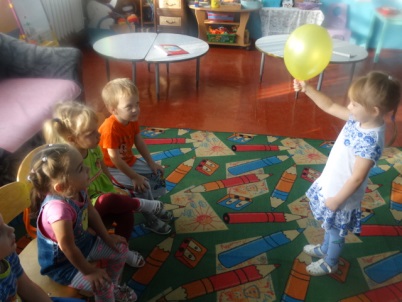 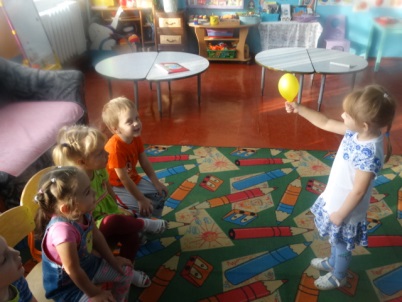 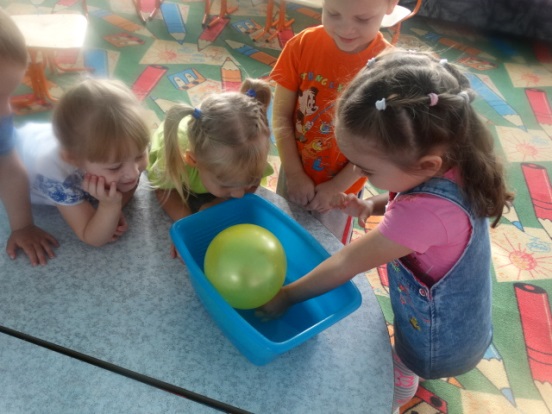 «Опыты с водой».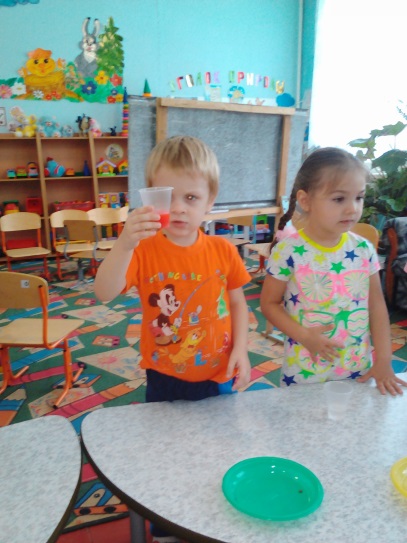 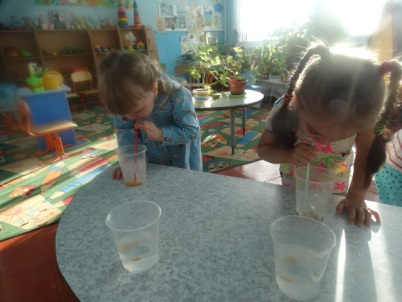 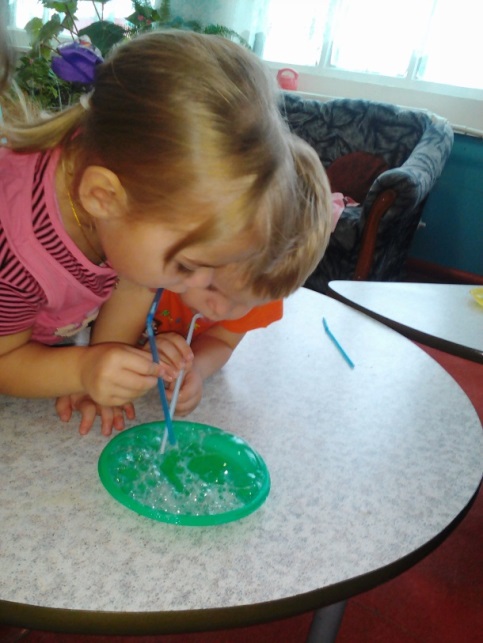 «Опыты со снегом».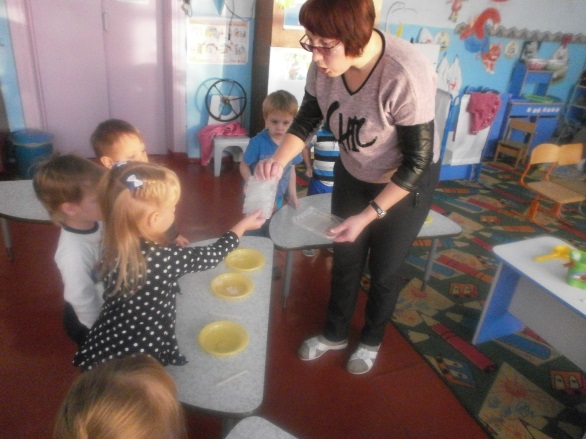 «Опыты с овощами».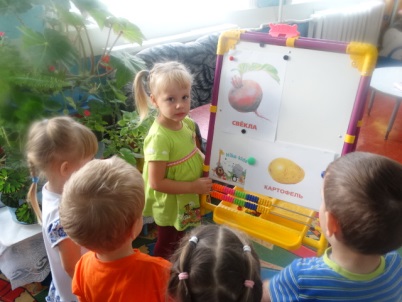 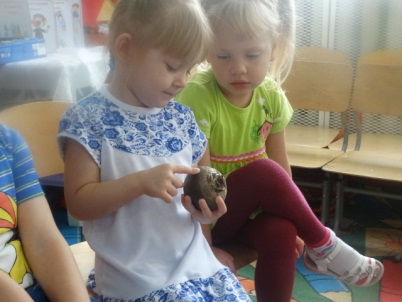 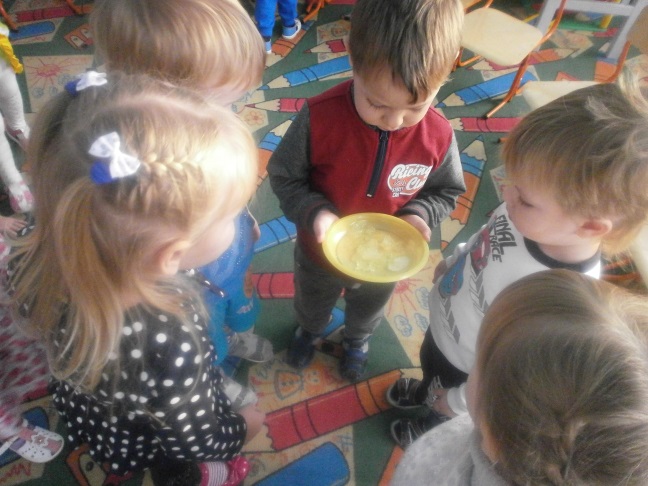 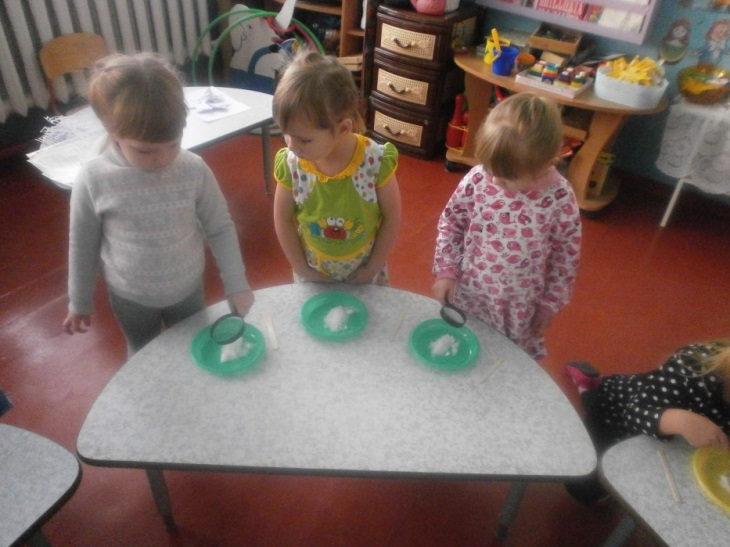 Инструкция №1Опыт №1  «Удивительные  цветы»После моих слов «…. Я предлагаю вам понаблюдать за этим процессом, как распускаются цветы». Вы встаете,   и каждое своё действие озвучиваете следующими словами:Возьмём цветокОпустим емкость с водой вверх лепестками.Опускаем.Посмотрим что происходит с цветком Посчитаем до 15.   После моих слов  «Какой можно сделать вывод?»Вы зачитываете  Вывод: Это происходит потому, что бумага намокает, становится постепенно тяжелее и лепестки раскрываются.Ответ на вопрос в рефлексии: Почему так важно использовать в работе с детьми опытно-экспериментальную деятельность? Опыты и эксперименты способствуют формированию у детей познавательного интереса; Развитию наблюдательности, мыслительной деятельности; творческих способностей;Ребёнок учится анализировать, делать выводы, устанавливать причинно-следственные связи; Расширению кругозора детей; Поддержанию у детей инициативы, сообразительности, пытливости, критичности, самостоятельности; Обогащению словарного запаса; Воспитанию у дошкольников гуманно-ценностного отношения к окружающей действительности.Инструкция №2Опыт №2 «Пузырьки с газом»После моих слов «….Предлагаю посмотреть, как же рыбки выплывают на поверхность, а потом исчезают». Вы встаете,   и каждое своё действие озвучиваете следующими словами:Нам понадобиться газированная вода. (открываешь бутылку)Наливаем в стаканчик газированную воду. (наливаешь себе и соседу. А двое других наливают сами себе.)Берём маленькие шарики из пластилина.Опускаем их  в стакан. После моих слов  «Какой можно сделать вывод?»Вы зачитываете Вывод:  Пузыри с газом выталкивают шарики из пластилина, делают лёгкими. Газ выходит на поверхность. Шарики становятся тяжёлыми и падают на дно.Ответ на вопрос в рефлексии: Почему так важно использовать в работе с детьми опытно-экспериментальную деятельность? Опыты и эксперименты способствуют формированию у детей познавательного интереса; Развитию наблюдательности, мыслительной деятельности; творческих способностей;Ребёнок учится анализировать, делать выводы, устанавливать причинно-следственные связи; Расширению кругозора детей; Поддержанию у детей инициативы, сообразительности, пытливости, критичности, самостоятельности; Обогащению словарного запаса; Воспитанию у дошкольников гуманно-ценностного отношения к окружающей действительности.Инструкция №3Опыт №3 «Капля воды»После моих слов «….Маша на листочке увидела огромную  капельку, которая с листочка не падала. Что это происходит? Давайте узнаем». Вы встаете,   и каждое своё действие озвучиваете следующими словами:У нас на столе стоит стакан с водой.Возьмем половинку  картона. Накроем стакан с водой половинкой картона. Придерживая картон рукой, осторожно перевернём  стакан( над подносом.)Уберем руку. (Подержали немного и опустили, чтобы ответить на мои вопросы)После моих слов «Какой можно сделать вывод?»Вы читаете Вывод: Лист бумаги удерживает атмосферное давление, которое снаружи действует с большой силой, чем вес воды в стакане. Ответ на вопрос в рефлексии: Почему так важно использовать в работе с детьми опытно-экспериментальную деятельность? Опыты и эксперименты способствуют формированию у детей познавательного интереса; Развитию наблюдательности, мыслительной деятельности; творческих способностей;Ребёнок учится анализировать, делать выводы, устанавливать причинно-следственные связи; Расширению кругозора детей; Поддержанию у детей инициативы, сообразительности, пытливости, критичности, самостоятельности; Обогащению словарного запаса; Воспитанию у дошкольников гуманно-ценностного отношения к окружающей действительности.Инструкция №4Опыт №4 «Чудо магнит»После моих слов «….Как же помочь Маше достать булавки, не замочив рукава?»Вы встаете,   и каждое своё действие озвучиваете следующими словами:1.Я  предлагаю достать булавки магнитом.  2.Возьмём магнит.3. Проведем им по внешней стенки стакана с низу вверх. 4. Достаем булавки не замочив рукова.После моих слов «Какой можно сделать вывод?» Вы читаете Вывод: Магниты притягивают железные предметы через тонкий пластик.Ответ на вопрос в рефлексии: Почему так важно использовать в работе с детьми опытно-экспериментальную деятельность? Опыты и эксперименты способствуют формированию у детей познавательного интереса; Развитию наблюдательности, мыслительной деятельности; творческих способностей;Ребёнок учится анализировать, делать выводы, устанавливать причинно-следственные связи; Расширению кругозора детей; Поддержанию у детей инициативы, сообразительности, пытливости, критичности, самостоятельности; Обогащению словарного запаса; Воспитанию у дошкольников гуманно-ценностного отношения к окружающей действительности.